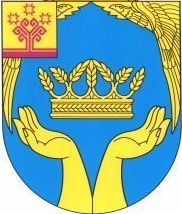 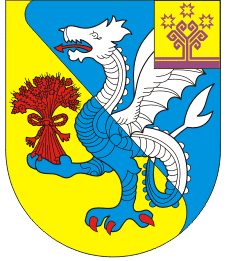 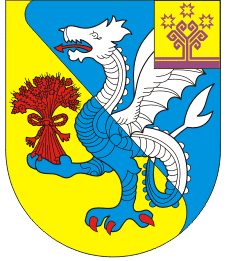 АДМИНИСТРАЦИЯ ЯНШИХОВО-ЧЕЛЛИНСКОГО СЕЛЬСКОГО ПОСЕЛЕНИЯПОСТАНОВЛЕНИЕ21.08.2018 Г. №   74                                                                              д. Яншихово-ЧеллыВ соответствии с Федеральным законом от 06.10.2003 №131-ФЗ «Об общих принципах организации местного самоуправления в Российской Федерации», Федеральным законом от 27.07.2010 №210-ФЗ  «Об организации предоставления государственных и муниципальных услуг», администрация Яншихово-Челлинского сельского поселения Красноармейского района Чувашской Республики п о с т а н о в л я е т : Внести в постановление администрации Яншихово-Челлинского сельского поселения Красноармейского района Чувашской Республики от 12.11.2014 года № 152 «Об утверждении Административного регламента администрации Яншихово-Челлинского сельского поселения Красноармейского района Чувашской Республики по предоставлению муниципальной услуги «Выдача разрешения на ввод объекта в эксплуатацию» следующие изменения:приложение административного регламента «Выдача разрешения на ввод объекта в эксплуатацию» дополнить пунктом 2.6.11 следующего содержания:«11. Подготовленные в электронной форме текстовое и графическое описания местоположения границ охранной зоны, перечень координат характерных точек границ такой зоны в случае, если подано заявление о выдаче разрешения на ввод в эксплуатацию объекта капитального строительства, являющегося объектом электроэнергетики, системы газоснабжения, транспортной инфраструктуры, трубопроводного транспорта или связи, и если для эксплуатации этого объекта в соответствии с федеральными законами требуется установление охранной зоны. Местоположение границ такой зоны должно быть согласовано с органом государственной власти или органом местного самоуправления, уполномоченными на принятие решений об установлении такой зоны (границ такой зоны), за исключением случаев, если указанные органы являются органами, выдающими разрешение на ввод объекта в эксплуатацию. Предоставление предусмотренных настоящим пунктом документов не требуется в случае, если подано заявление о выдаче разрешения на ввод в эксплуатацию реконструированного объекта капитального строительства и в результате указанной реконструкции местоположение границ ранее установленной охранной зоны не изменилось».приложение административного регламента «Выдача разрешения на ввод объекта в эксплуатацию» дополнить пунктом 2.6.12 следующего содержания:«12. В случае, предусмотренном пунктом 2.6.11, обязательным приложением к разрешению на ввод объекта в эксплуатацию являются представленные заявителем текстовое и графическое описания местоположения границ охранной зоны, перечень координат характерных точек границ такой зоны. При этом данное разрешение одновременно является решением об установлении охранной зоны указанного объекта».2. Настоящее постановление вступает в силу с момента официального опубликования в муниципальной газете «Вестник Яншихово-Челлинского сельского поселения»Врио главы Яншихово-Челлинского сельского поселения                                                                                     А.О. Трофимова АДМИНИСТРАЦИЯ ЯНШИХОВО-ЧЕЛЛИНСКОГО СЕЛЬСКОГО ПОСЕЛЕНИЯПОСТАНОВЛЕНИЕ22.08.2018 Г. №   75                                                                             д. Яншихово-ЧеллыО внесении изменений в постановление «Об утверждении Административного регламента администрации Яншихово-Челлинского сельского поселения Красноармейского района по предоставлению муниципальной услуги «Подготовка и выдача градостроительного плана земельного участка» В соответствии с Федеральным законом от 06.10.2003 №131-ФЗ «Об общих принципах организации местного самоуправления в Российской Федерации», Федеральным законом от 27.07.2010 №210-ФЗ  «Об организации предоставления государственных и муниципальных услуг», администрация Яншихово-Челлинского сельского поселения Красноармейского района Чувашской Республики п о с т а н о в л я е т : 1.	Внести в постановление администрации Яншихово-Челлинского сельского поселения Красноармейского района Чувашской Республики от 01.09.2017 года № 50 «Об утверждении Административного регламента администрации Яншихово-Челлинского сельского поселения Красноармейского района по предоставлению муниципальной услуги «Подготовка и выдача градостроительного плана земельного участка» следующие изменения:1)	в абзаце 8 п.2.6 слова «копия правоустанавливающего документа на земельный участок» исключить. 2. Настоящее постановление вступает в силу с момента официального опубликования в муниципальной газете «Вестник Яншихово-Челлинского сельского поселения»Врио главы Яншихово-Челлинского сельского поселения                                                                                     А.О. Трофимова АДМИНИСТРАЦИЯ ЯНШИХОВО-ЧЕЛЛИНСКОГО СЕЛЬСКОГО ПОСЕЛЕНИЯПОСТАНОВЛЕНИЕ23.08.2018 Г. №   76                                                                             д. Яншихово-ЧеллыРуководствуясь статьей 264.2 Бюджетного кодекса Российской Федерации  и статьей 63  решения Собрания депутатов Яншихово-Челлинского сельского  поселения  Красноармейского района Чувашской Республики  от 22.12.2016 № С-14/3 «О регулировании бюджетных правоотношений в Яншихово-Челлинском сельском поселении  Красноармейского района  Чувашской  Республики» (с изменениями от 12.09.2017 № С-20/4) администрация Яншихово-Челлинского сельского  поселения Красноармейского района Чувашской РеспубликиП О С Т А Н О В Л Я Е Т:          1. Утвердить прилагаемый отчет об исполнении бюджета Яншихово-Челлинского сельского поселения Красноармейского района Чувашской Республики  за 1 полугодие 2018 года.          2. Настоящее постановление направить в Собрание депутатов Яншихово-Челлинского сельского поселения Красноармейского района Чувашской Республики и Контрольно-счетный орган Красноармейского района.          3. Настоящее постановление вступает в силу после его официального опубликования в периодическом печатном издании «Вестник Яншихово-Челлинского сельского поселения».Врио главы Яншихово-Челлинскогосельского поселения                                                                        А.О. Трофимова      ПРОКУРАТУРА                                                                               КРАСНОАРМЕЙСКОГО РАЙОНАИНФОРМАЦИЯ «31 августа 2018 г. в период с 10.00 до 13.00 час.  в  помещении ООО «УК «Коммунальщик»  (с. Красноармейское, ул. Ленина, д. Ленина, д.33) состоится прием граждан по вопросам нарушения законодательства в сфере ЖКХ с участием представителей прокуратуры Красноармейского района, руководства администраций Красноармейского района и Красноармейского сельского поселения, а также ООО «УК «Коммунальщик» и МУП ЖКХ Красноармейского района.Контактные номера телефонов для записи на прием:2-22-75, 2-23-81 прокуратура Красноармейского района,2-10-54 администрация Красноармейского района,2-15-49 администрация Красноармейского сельского поселения,2-16-87 ООО «УК «Коммунальщик»,2-19-47, 2-24-37 МУП ЖКХ Красноармейского района.»Прокурор района                                                                               старший советник юстиции                                                              Н.А. МуллинЧУВАШСКАЯ РЕСПУБЛИКАЧУВАШСКАЯ РЕСПУБЛИКА                                                                              КРАСНОАРМЕЙСКИЙ РАЙОНО внесении изменений в постановление «Об утверждении Административного регламента администрации Яншихово-Челлинского сельского поселения Красноармейского района Чувашской Республики по предоставлению муниципальной услуги «Выдача разрешения на ввод объекта в эксплуатацию» Об утверждении отчета об исполнении бюджета Яншихово-Челлинского сельского поселения  Красноармейского района Чувашской Республики  за  1 полугодие 2018 года                   Муниципальная газета 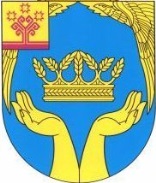                    ВЕСТНИК Яншихово-Челлинского               сельского поселения                                     Учредитель -                  Собрание депутатов Яншихово- Челлинского сельского поселения Красноармейского района Чувашской РеспубликиОтветственный за издание – Трофимова А.О.Адрес редакции:429625Чувашская Республика, Красноармейский район,    д.Яншихово-Челлыул. Учительская дом 1http: gov.cap.ru/main.asp?govid=396Телефон: (83530) 34-2-19Факс: (83530) 34-2-19Эл. почта: sao-yanchola@krarm.cap.ruГазета выходит по мере необходимости и предназначена для опубликования муниципальных правовых актов.    Тираж –15 экз.        Объем –4 п. листа А